ObjectiveTo procure the accessible position where I can apply the knowledge, skills, and capabilities that I have acquired through the course of my education.Personal InformationAge: 26Date of Birth: December 12, 1988Citizenship: FilipinoStatus: SingleProfessional Experience• TASC Labour ServicesDubai UAEClient Services Representative/Sales/Admin/ReceptionAugust 01, 2015 – PresentTo execute different job descriptions based on different assignments.To do outbound calling of leads for business when available.Zaks Uniform  Sales Assistant: Al Raha Mall, Abu Dhabi 		  August 12, 2015 – September 05, 2015Displaying items; serving customers; dealing with any queries or complaints; advising customers on their purchases, etc…MSD Animal Health Receptionist and Admin Assistant: Dubai                                 September 15, 2015 - October 14, 2015Screening calls; managing calendars; making travel, flight and hotel bookings; meeting and event arrangements; ordering of office and pantry supplies; overseeing deliveries; receive and arrange daily courier or mail, etc… ReebokShowroom Assistant: Dubai                           	October 15, 2015 - October 21, 2015Assisting the clients in the process of product selection.Medtronic META FZ-LLCReceptionist and Admin Assistant (Reliever): Dubai		November 17, 2015Unilever GlobalVisual Merchandizer: Dubai		November 18, 2015- November 21, 2015Creating attractive visual displays in retail outlets. Brother InternationalSales Promoter: Jumbo Electronics, Mall of the Emirates Dubai		December 1, 2015 – January 14, 2016Responsible for designing, developing and implementing the strategies and tactics through which sales for printer machines can increase and figures can improve. Bourbon Sourcing and DockingReceptionist and Admin Assistant: Dubai		January 17, 2016 – February 15, 2016Screening calls; managing calendars; making travel, flight and hotel bookings; meeting and event arrangements; ordering of office and pantry supplies; overseeing deliveries; receive and arrange daily courier or mail, etc… MSD Animal HealthReceptionist and Admin Assistant (As requested by the client): DubaiMarch 15, 2016 – March 24, 2016Screening calls; managing calendars; making travel, flight and hotel bookings; meeting and event arrangements; ordering of office and pantry supplies; overseeing deliveries; receive and arrange daily courier or mail, etc… • Virtual Business Assistance   2009 Philippines   Executive Assistant to the CEO   January 2015 – July 30, 2015To perform administrative duties for executive management. Responsibilities include screening calls; managing calendars; making travel, flight and hotel bookings, meeting and event arrangements; preparing reports and financial data; training and supervising other support staff; and customer relations.• Arvato Bertelsmann Philippines   Customer Service Representative   March 2014 – January 2015To do both Inbound and Outbound calls for Microsoft Business-to-Business account. To perform Level 2 technical troubleshooting.• ADVANPOINT Inc.Philippines   Team Lead/Sales Point-of-Contact   March 2013-February 2014To do Inbound and Outbound Sales of International Exhibition Space and/or Booth from various International Small Sized to Enterprise Businesses.To generate leads which are to be used for Outbound Sales. • USHEALTHMARK GLOBAL INC.   Philippines   Diabetic Sales Agent/Customer Services Representative   November 2011- March 2013To do both Inbound and Outbound Sales of Diabetic Medical Supplies and Medications to American Customers.• APAC Customer Services, Inc.   Philippines   Provider Services Representative   February 2010- March 2011To answer inbound phone calls, inquiries, and complaints from U.S Medical Facility Personnel and to verify a Member’s Health Insurance Eligibility and Benefits, and to process claims submitted to the Health Insurance.• Pines International Academy   Philippines   English Tutor/English Study Language Teaching (Study Camp for Koreans)   July – September 2009To teach young Korean students from 7 - 17years of age English Subject based on the curriculum set by the school administration.Educational Attainment A.B. Communication Arts Major in Broadcast Journalism	Holy Angel University (Philippines)Skills• Excellent oral and written communication skills• Proficient in the use of the Internet and Microsoft Suite• Detail oriented and works with a high degree of accuracy• Highly organized and flexible• Ability to multitask and meet challenging deadlines• Self- directed and able to complete projects with limited supervision• Knowledgeable in email, scheduling, spreadsheets, presentation software, and flight bookingsFirst Name of Application CV No: 1671948Whatsapp Mobile: +971504753686 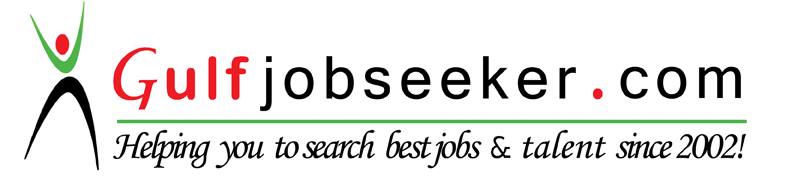 